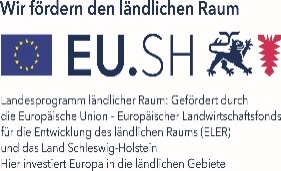 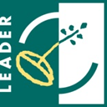 Erklärung der LAG AktivRegion       e.V. zu folgendem Projektantrag: Antrag vom 		     Projektträger: 	     Projektname 		     Für das o.a. Projekt wird bestätigt: 	Das Vorhaben steht im Einklang mit der integrierten Entwicklungsstrategie (IES) der LAG AktivRegion       e.V.(Hinweis: Aussage ist entscheidend für die Förderfähigkeit des Projektes)	Das Vorhaben dient der Umsetzung der Ziele der Integrierten Entwicklungsstrategie (IES) der LAG AktivRegion       e.V.(Hinweis: Aussage ist entscheidend für eine eventuelle Erhöhung der Förderquote um 10 %)Begründung:_________________________________________________________________Datum                  Unterschrift und Funktion (z.B. Vorsitzender, Regionalmanager)